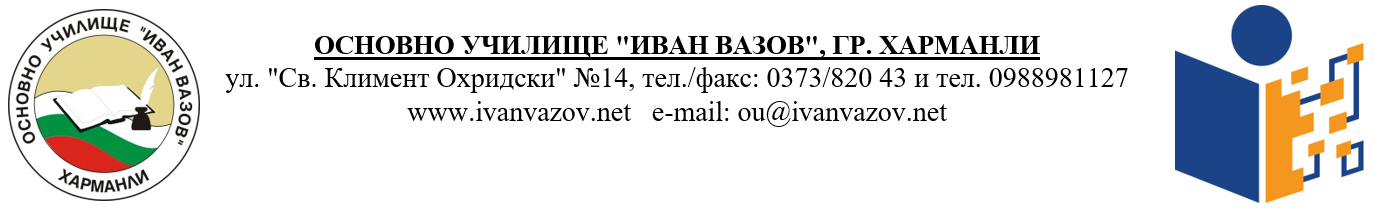 Вх.№……..................................г.ДО ДИРЕКТОРА НА ОУ „ИВАН ВАЗОВ“ГР. ХАРМАНЛИ                                              ЗАЯВЛЕНИЕ от…………………………………………………………………………...................................(трите имена)с адрес…………………………………………………………………………………………...родител на  …………………………………………………………………………………………………...(трите имена на ученика)от ……………………. класУважаема госпожо Директор,С настоящото заявявам, че  …………………………………………………………………...                                                  (трите имена на ученика)……………………………………………………………………………………………………………….……………………………………………………………………………………………………………….……………………………………………………………………………………………………………….гр. Харманли,                                                               С уважение:…………..                                                                                                           (подпис)Дата:…………………...                                                                                         